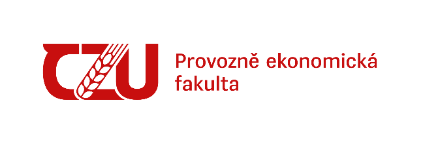 Důležité termíny LS - pedagogická činnostakademický rok 2023/2024						Prof. PhDr. Ing. Lucie Severová, Ph.D.						Ing. Sylvie Kobzev Kotásková, Ph.D.					     proděkanky pro studijní a pedagogickou činnostV Praze dne 5. ledna 2024Zápis do rozvrhu na letní semestr5. – 11. února 2024Zahájení výuky v LS12. února 2024Žádost o uznání předmětu (včetně uznání zápočtu při opakování předmětu)nejpozději do konce druhého týdne výuky v LSŽádost o změnu volitelného předmětunejpozději do konce druhého týdne výuky v LSVeletrh pracovních příležitostí22. února 2024Promoce (SZZ únor)21. – 22. března 2024Volba volitelných předmětů pro další ročník studia 1. kolo (pouze některé programy a ročníky)8. – 14. dubna 2024 (http://is.czu.cz)Volba volitelných předmětů pro další ročník studia 2. kolo22. – 28. dubna 2024 (http://is.czu.cz)Odevzdání BPdo 15. března 2024 - SZZ květen 2024Odevzdání DPdo 31. března 2024 - SZZ květen-červen 2024Volba témat BP 2. bakalářské ročníky a DP 1. magisterské ročníky25. ledna – 20. března 2024Zápočtový týden (končící ročníky)15. – 21. dubna 2024Zkouškové období v LS (končící ročníky)22. dubna – 13. května 2024Celkový přehled termínů zkoušek v  LSod 15. dubna 2024 (http://is.czu.cz)Zápočtový týden (nekončící ročníky)29. dubna - 5. května 2024Zkouškové období v LS (nekončící ročníky)6. května - 30. června 2024Rektorský den14. května 2024Sportovní hry zaměstnanců ČZU16. května 2024Státní závěrečné zkoušky Bc.20. – 31. května 2024Státní závěrečné zkoušky Ing.27. května – 7. června 2024Přijímací zkoušky do bakalářských programů10. – 14. června 2024, NT 18. června 2024 Přijímací zkoušky do magisterských programů24. – 28. června 2024Promoce 17. – 22. června 2024Prázdniny1. července - 31. srpna 2024Presemestrální období,opravné termíny za ZS a LS  1. - 6. září 2024 Zápisy do vyšších ročníkůzáří 2024Zahájení akademického roku 2024/202530. září 2024 